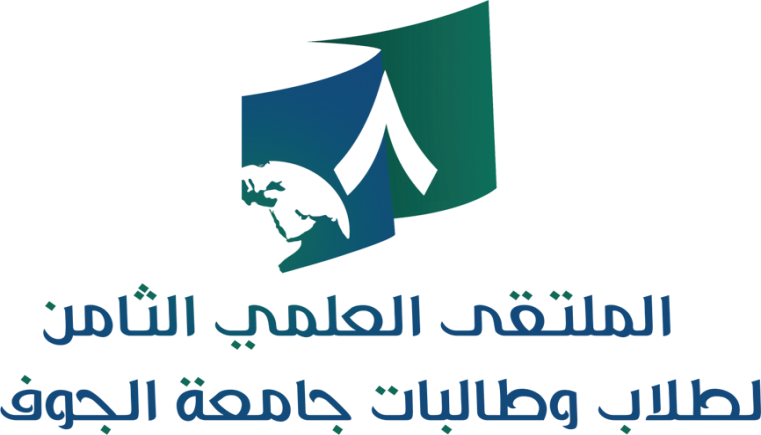 الاجتماع الاول مع منسقى المؤتمر الاحد 23/3/1439هـ الشروط العامة للمشاركاتأن تتفق جميع المشاركات مع المبادئ والقيم والأحكام الإسلامية، والأنظمة والتقاليد المرعية بالمملكة العربية السعودية.ألا يتعارض محتوى المادة مع أهداف جامعة الجوف ووزارة التعليم العالي وغاياتها.أن يكون موضوع المشاركة المقدمة ضمن موضوعات محاور الملتقى وفعالياته.التقيد بالشروط والضوابط الخاصة بكل محور، وبكل فعالية من الفعاليات المصاحبة.أن تكون المشاركة المقدمة من فكر وعمل الطالب أو الطلبة الذين تقدموا بها، وأن تخلو من أي شيءٍ يخل بالأمانة العلمية أو ينتقص من الحقوق الفكرية للآخرين.ألا تكون المشاركة المقدمة قد تم نشرها أو قبلت للنشر في أي مجلة علمية أو في مؤتمر سابق داخل المملكة أو خارجها، أو حصلت على جائزة محلية أو إقليمية أو دولية.أن يكون المشارك من الطلبة المقيَّدين في جامعة الجوف لهذا العام الجامعي الحالي (1438 – 1439هـ) في مرحلة الدبلوم أو البكالوريوس أو الماجستير أو الدكتوراه أو من خريجي الفصل الدراسي الثاني للعام الدراسي الماضي (1437-1438هـ).محاور المشاركات المحور الأول :-اوراق عمل وتشمل مسارين 1-نحو مجتمع أمن فكرياً ( الواقع والمأمول  )2- دور المؤسسات الجامعية نحو تحقيق رؤية المملكة 2030المحور الثاني :  ريادة الأعمال ، ويتضمن مسارين :1- الفكرة المتميزة في صناعة الأعمال .2- مشاريع ريادة الأعمال .المحور الثالث محور الابحاث ، ويتضمن هذا المحور  :مسار العلوم الأساسية والهندسية .مسار العلوم الصحية .مسار العلوم الإنسانية والاجتماعية .المحور الرابع : الابتكار وخدمة المجتمع ، ويتضمن هذا المحور:مسار الابتكار .مسار الخدمة المجتمعية .مسار الأفلام التوعوية المتعلقة بقضايا المجتمع .الفعاليات المصاحبة ، وتشمل الآتي : 1- الإلقاء : ويتضمن فرعين هما :الخطابة .(اشرحها) .2-الشعر العمودى ( الفصحى )المرفقات المطلوبةعلى طلبة البكالوريوس إرفاق إفادة انتظام أو انتساب للجامعة موقعة من عميد القبول والتسجيل (الكترونيا) يوضح فيها أن الطالب لم يكمل بعد متطلبات التخرج.على طلبة الدراسات العليا إرفاق إفادة انتظام أو انتساب للجامعة موقعة من عميد الدراسات العليا، على أن يوضح فيها أن الطالب لم تتم مناقشة رسالته بعد، ولم يكمل بعد متطلبات التخرج.على الطلبة المتخرجين في الفصل الدراسي الثاني من العام الجامعي 1437-1438هـ، أو الفصل الدراسي الأول من العام الجامعي 1438-1439هـ إرفاق صورة مختومة بختم (طبق الأصل) لوثيقة التخرج، وفي حال تأخر صدور وثيقة التخرج يكتفى بإفادة بإكمال متطلبات التخرج موقعة من عميد القبول والتسجيل أو عميد الدراسات العليا، كلا فيما يخصه.على جميع المشاركين إرفاق السيرة الذاتية للمشارك بما لا يزيد عن صفحة واحدة، مع تضمينها اسم الطالب، وتخصصه، وقسمه، وكليته، ومستواه الدراسي، وحالته ألأكاديمية وهاتفه الجوال، وبريده الالكتروني، وعنوان مشاركته، وتحت أي محور أو فعالية تندرج، وإذا كانت المشاركة فنية فلا بد من تسمية العمل، وبيان خامة التنفيذ والمقاس.في حال كون العمل المقدم مشتركاً بين أكثر من طالب فلا بد من إرفاق بيان بأسماء جميع ألمشاركين ونسبة مشاركة كل واحد منهم، والجزء الذي اشترك به، وبيان اسم المشارك الرئيسي، واسم نائبه، وتوقيع جميع المشتركين بالموافقة على تلك البيانات والموافقة على المشاركة بالعمل في الملتقى.تنبيهات هامهيتولى منسق الكلية مراجعة وتدقيق جميع المعلومات الشخصية المدخلة من قبل المشارك، وقبول أو رفض المشاركة بناء على صحة المعلومات وتوفر الشروط، ويكون ذلك تحت مسئوليته الشخصية.تخضع المشاركات للفحص من قبل متخصصين، ومن قبل برنامج متخصص في الاقتباسات العلمية (الاستلال العلمي)، وستتم محاسبة من يثبت إخلاله بالأمانة العلمية، أو تعمده مخالفة الشروط، وسيحرم من المشاركة في الملتقى، ويحال إلى لجنة التأديب بالجامعة، وستسحب منه الجائزة في حال اكتشاف المخالفة بعد إعلان الفوز.عند مشاركة أكثر من طالب في مشاركة واحدة، فإن إحدى معايير تحكيم المشاركة هو مدى المناسبة بين العمل المبذول في المشاركة وعدد المشتركين فيها.عند قبول المشاركة المشتركة سيتم التواصل مع المشارك الرئيسي فقط.مع الاحتفاظ بالشروط الخاصة لكل محور من محاور المؤتمرمواعيد مقترحة :مواعيد الملتقيات المقترحة الخاصة بالكليات جوائز الطلاب 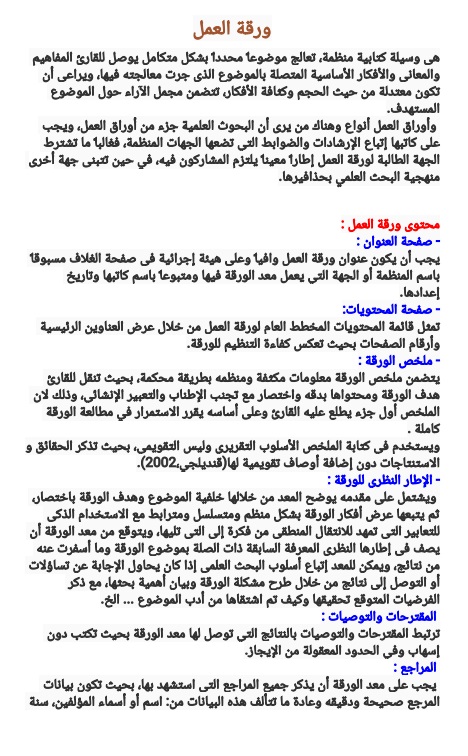 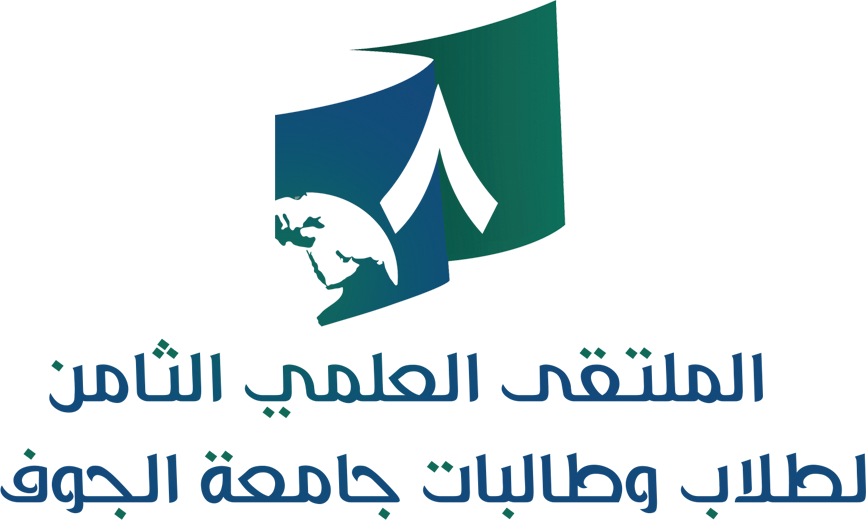 العمل أو البرنامجالموعد المقترحبدء الحملة الإعلانية والدعائية عن المؤتمرالاحد 15/3/1439هـالاجتماع الاول مع منسقى المؤتمرالاحد 23/3/1439هـاسبوع ملتقى الكلياتالاحد 15/7/1439هـآخر موعد لتسليم المشاركات من الكليات للعمادةالخميس 19/7/1439هـالجلسات العلمية ومناقشة الاعمالالاحد-الثلاثاء 22-24/7/1439هـالملتقي العلمى بالجامعةالاثنين 30/7/1439هـمالكليةتاريخ الملتقى1الصيدلة15/7/1439 هـ الاحد2الطب15/7/1439 هـ الاحد3طب الاسنان15/7/1439 هـ الاحد4العلوم الطبية التطبيقية بسكاكا15/7/1439 هـ الاحد5الهندسة16/7/1438 هـ الاثنين6الحاسب والمعلومات16/7/1438 هـ الاثنين7السنة التحضيرية بسكاكا16/7/1438 هـ الاثنين8المجتمع بالقريات17/7/1438 هـ الثلاثاء9العلوم الطبية التطبيقية بالقريات17/7/1438 هـ الثلاثاء10علوم وآداب القريات17/7/1438 هـ الثلاثاء11العلوم والآداب بطبرجل17/7/1438 هـ الثلاثاء12العلوم18/7/1438 هـ الأربعاء13التربية18/7/1438 هـ الأربعاء14الشريعة والقانون18/7/1438 هـ الأربعاء15العلوم الادارية والانسانية18/7/1438 هـ الأربعاءالمحورالمسارالمركز الاولالمركز الثانىالمركز الثالثالمركز الرابعالمركز الخامسمن السادس الى العاشراوراق عملالامن الفكرى3000 ريال2500 ريال1500 ريال1000 ريال500 ريالاوراق عملرؤية 20303000 ريال2500 ريال1500 ريال1000 ريال500 ريالريادة الاعمالالفكرة المتميزة2000 ريال1500 ريال1000 ريالريادة الاعمالالمشاريع3000 ريال2000 ريال1000 ريالالابحاثالعلوم الاساسية والهندسية3000 ريال2500 ريال1500 ريال1000 ريال500 ريال500 ريالالابحاثالعلوم الصحية3000 ريال2500 ريال1500 ريال1000 ريال500 ريال500 ريالالابحاثالعلوم الانسانية3000 ريال2500 ريال1500 ريال1000 ريال500 ريال500 ريالالابتكار وخدمة المجتمعالأبنكار3000 ريال2500 ريال1500 ريال1000 ريالالابتكار وخدمة المجتمعالخدمة المجتمعية3000 ريال2500 ريال1500 ريال1000 ريالالابتكار وخدمة المجتمعالافلام التوعوية2000 ريال2500 ريال1000 ريالالالقاءالخطابة2000 ريال1500 ريال1250 ريال1000 ريال500 ريال400 ريالالالقاءأشرحها2000 ريال1500 ريال1000 ريالالشعرالشعر العمودى2500 ريال2000 ريال1500 ريال1000 ريال500 ريال